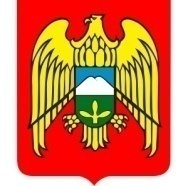 Къэбэрдей-Балъкъэр Республикэм и Дзэлыкъуэ районым щыщКичмалкэ  къуажэм и администрацэм и 1этащхьэКъабарты-Малкъар Республиканы Зольск  районуну  Кичибалыкъ элниАдминистрациясыМЕСТНАЯ АДМИНИСТРАЦИЯ  СЕЛЬСКОГО ПОСЕЛЕНИЯ КИЧМАЛКАЗОЛЬСКОГО МУНИЦИПАЛЬНОГО РАЙОНАКАБАРДИНО-БАЛКАРСКОЙ РЕСПУБЛИКИ361714,сел.Кичмалка,ул.Чкалова, 69.тел.76-3-40,факс 8(86637)76-3-40 ;                                                                  адрес электр.почты:Kichmalkaа@majl.ru_____________________________________________________________________________28. 05. 2019                                                                                           ПОСТАНОВЛЕНЭ    №14                                                                                                               БЕГИМ                       №14                                                                                                                           ПОСТАНОВЛЕНИЕ №14Об утверждении Положения о проведении скачек на лошадях, по пересечённой местности,   посвященных празднованию мусульманского праздника Ураза-байрам 8 июня 2019г.   в  сельском поселении Кичмалка Зольского муниципального   районаКабардино - Балкарской РеспубликиНа основании Федерального закона от 06.10.2003 № 131-ФЗ "Об общих принципах организации местного самоуправления в Российской Федерации" и в соответствии с Уставом сельского поселения Кичмалка постановляю: 1. Утвердить  прилагаемое Положение о проведении скачек на лошадях, по пересечённой местности,   посвященных празднованию мусульманского праздника Ураза-байрам 8 июня 2019г.   в  сельском поселении Кичмалка Зольского муниципального   района Кабардино - Балкарской Республики.2. Обнародовать данное Постановление в соответствии с  Порядком опубликования (обнародования) муниципальных правовых актов органов местного самоуправления сельского поселения Кичмалка Зольского муниципального района КБР.  3. Настоящее постановление вступает в силу с даты его подписания.4. Контроль за исполнением постановления оставляю за собой.Глава местной администрации с.п.Кичмалка                                                                          М.Х.ГуртуевПОЛОЖЕНИЕо проведении скачек на лошадях, по пересечённой местности,   посвященных празднованию мусульманского праздника Ураза-байрам 6 июня 2019г.   в  сельском поселении Кичмалка  Зольского муниципального   района    Кабардино - Балкарской Республики.1.Организаторы мероприятия.Администрация сельского поселения Кичмалка Зольского муниципального района.2. Цели и задачи.Соревнования проводятся в целях:- развития массового конного спорта  в с.п.Кичмалка Зольского района КБР;- привлечения частных коневладельцев;- повышения уровня мастерства конников;- повышение зрелищности конного спорта, как средства организации досуга сельских жителей и привлечения людей к активному и здоровому образу жизни; - дальнейшее развитие и популяризация конного спорта среди населения с.п.Кичмалка;3. Время и дата проведения.Соревнования проводятся 08 июня 2019 года в с. Кичмалка Зольского района КБР на пересеченной местности.Начало соревнований в 11-00 по московскому времени.4. Условия проведения.В скачках принимают участие лошади полукровки, допускаются жеребцы и кобылы в возрасте 2-х лет и старше. Количество участников не ограничено. Все расходы по содержанию лошадей и доставке несут коневладельцы лошадей.5. Судейство.Судейство скачки осуществляет судейская коллегия, выбранная организаторами скачек из числа коневладельцев и специалистов, чьи лошади не участвуют в скачках.6. Награждение.В каждой скачке награждаются участники, занявшие 1-3 место.Победители и призеры скачек награждаются денежным призом за 1-3 места.Планируется   проведение  2 заездов.Заезд - 4000 м.Приложение ПРАВИЛА ЕЗДЫ НА СКАЧКАХ- Жокеи, участвующие в скачке, должны стремиться к победе.   - Участникам начавшейся скачки съезжать с дорожки без уважительной причины запрещается. О причине прекращения участия в скачке жокей обязан немедленно сообщить судейской коллегии.- Участники скачки обязаны после старта по прямой дорожке на протяжении не менее 100 м соблюдать прямолинейное движение. Если старт дается в повороте или перед поворотом, то участники скачки на протяжении 50 м должны держать направление, соответствующее кривизне поворота.- Участнику скачки разрешается менять по дистанции направление, только опередив сзади идущих лошадей не менее чем на два корпуса. При выходе на финишную прямую, участники, ведущие скачку, должны строго соблюдать прямолинейность движения и не мешать возможности их объезда другими участниками скачки, как справа, так и слева.- Если участник скачки создал помеху одному или нескольким участникам и эта помеха судейской коллегией признана неумышленной, то при распределении мест этот участник отодвигается на место позади лошадей, которым он помешал.Если помеха, созданная участником, признана судейской коллегией умышленной и этот участник улучшил свое положение по скачке, то он дисквалифицируется.-   Жокей во время скачки может посылать свою лошадь ударами хлыста по крупу, не размахивая им по сторонам, не касаясь других участников испытаний. Запрещается бессмысленное, жестокое применение хлыста по дистанции. После прохождения финишного столба пользоваться хлыстом категорически запрещается.В скачках на лошадях 2х лет запрещается применение хлыста и других средств принуждения лошадей.К нарушениям правил езды в призах относятся:а) несоблюдение прямолинейного движения на протяжении 100 метров после старта, по прямому участку скаковой дорожки или 50 метров после старта в повороте скаковой дорожки или перед поворотом;б) изменение направления без опережения следующих сзади участников менее чем на два корпуса (кроссинг);
в) отвод другой лошади вправо или влево (теснение);
г) езда зигзагами, мешающая другим участникам;
д) зажатие между двумя лошадьми третьей; 
е) крики жокеев, мешающие испытаниям;
ж) толчок, сбивающий лошадь с хода;
з) резкое принятие лошади на себя, помешавшее скачущим сзади участникам;
и) оказание помощи другим участникам для занятия ими призового места;
к) езда с умышленно замедленной резвостью (фальшпейс);
л) попытка проехать между другими участниками скачки в том месте, где это невозможно, создавая при этом опасность другим участникам;
м) съезд со скаковой призовой дорожки без уважительной причины.СУДЕЙСКАЯ  КОЛЛЕГИЯскачек на лошадях, по пересечённой местности,   посвященных празднованию мусульманского праздника Ураза-байрам 8 июня 2019г.   в  сельском поселении Кичмалка Зольского муниципального   районаКабардино - Балкарской РеспубликиГуртуев Малик ХизировичБашиев Аскер МуратовичКумышев Аслан АнуаровичУльбашев Альберт  АскербиевичУмаров Борис ХасановичВрач- Габуев Солтан Муратович